1-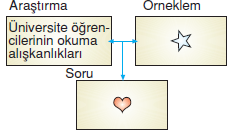 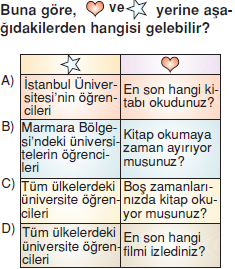 2-Bir sınıftaki 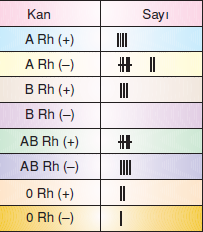 öğrencilerin kan grupları araştırıldıktan sonra yukarıdaki çetele tablosu oluşturulmuştur. Buna göre, aşağıdakilerden hangisi yanlıştır ?A. Kan grubu "A Rh (+)" olanların sayısı, kan grubu "A Rh (–)" olanların sayısının iki katıdır.B. Bu sınıfın mevcudu 26'dır.C. Bu sınıfta kan grubu "B Rh (–)" olan hiç kimse yoktur.D. Kan grubu "0 Rh (–)" olan bir kişi vardır.3- 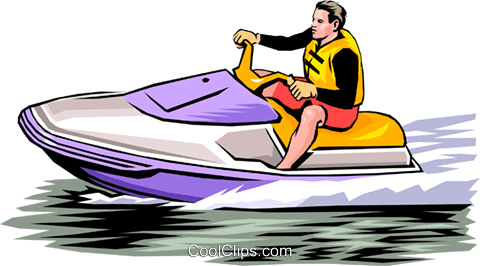 A. 6. Sınıftaki öğrencilerB. 7. Sınıftaki öğrencilerC. 8. Sınıftaki öğrencilerD. Okuldaki tüm öğrenciler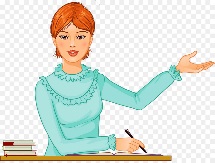 4- 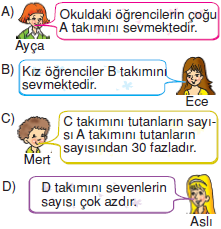 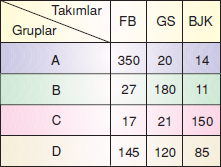 5- Yukarıdaki tabloda A, B, C ve D gruplarında bulunan kişilerin tuttukları takımların sayısı gösterilmiştir. Buna göre, bu gruplardan hangisi tüm gruplar için genelleme yapıldığında uygun örneklem seçilebilir ?A. A	       B. B	C. C	      D. D6-  			Bir maratona katılan 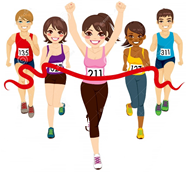 			koşucuların yıl içindeki 			başarıları 			karşılaştırılmak isteniyor. Bu araştırmada aşağıdaki sorulardan hangisinin kullanılması uygun değildir ?A. Koşucular toplam kaç km yol koşmuşlardır ?B. Koşucular kaçar kez yarışları birinci olarak bitirmişlerdir ?C. Koşucuların giydikleri ayakkabıların markası nedir ?D. Koşucuların en kısa zamanda koştukları yol kaç km'dir ?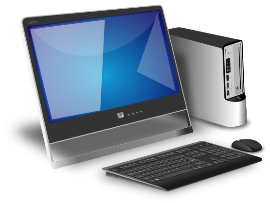 7- 			Bir baba çocuğuna 			karne hediyesi olarak 			masaüstü bilgisayar ya 			da dizüstü bilgisayar 			alacaktır. Babanın bilgisayarlarla 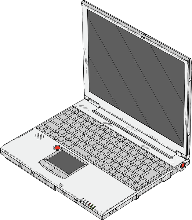 ilgili hazırladığı sorulardan hangisinin araştırılması gereksiz olur ?A. Garanti sürelerinin kaçar yıl olduklarıB. Bilgisayarları satan kişinin kim olduğuC. Bilgisayarların hafızalarının kaç GB olduklarıD. Bilgisayarlara yüklenen programların neler olduğu8- Bir ülkede teknolojik aletlerin kullanılması ile ilgili araştırma yapmak isteyen bir kişi aşağıdaki örneklem gruplarından hangisini seçmelidir ?A. Ülkedeki en gelişmiş şehirlerden oluşan 50' şer kişilik 3 grupB. Ülkedeki gelişmemiş şehirlerden oluşan 40' ar kişilik 4 grupC. Her biri ayrı ayrı gelişmiş şehirlerden oluşan 50' şer kişilik 3 grupD. Ülkedeki az gelişmiş bir şehirden oluşan 2 grupwww.HangiSoru.com 9- 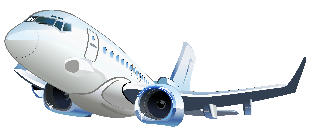 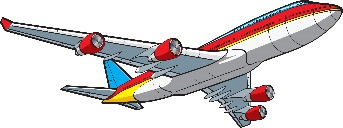 	A firması		B firması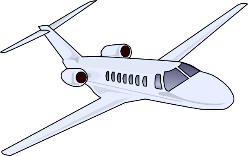 		       C firmasıBir aile tatile çıkacaktır. Tatile gitmek için seçecekleri seyahat firmaları için bir anket yapmak istiyorlar. Buna göre, aşağıdaki sorulardan hangisinin kullanılması uygun değildir ?A. Bu firmalar yıl içinde kaç tane rötar yapmıştır ?B. Bu firmaların bilet fiyatları kaç TL’ dir ?C. Bu firmaların yıl içinde yaptıkları sefer sayısı kaçtır ?D. Bu firmaları kullanan yolcuların yaş ortalaması kaçtır ?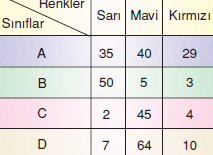 10- Yukarıdaki tabloda bir okulun A, B, C ve D sınıflarındaki öğrencilerin en çok sevdikleri renkle ilgili bir anket yapılmıştır. Buna göre, bu sınıflardan hangisi okul için genelleme yapıldığında uygun örneklem seçilebilir ?A. A	       B. B	C. C	       D. D11- Bir lokanta sahibi müşteri memnuniyetini ölçmek için bir anket hazırlamak istiyor. Aşağıdaki sorulardan hangisi yukarıdaki anket için uygun bir soru değildir ?A. Lokantamıza ne sıklıkla geliyorsunuz ?B. Lokantamızı temiz buluyor musunuz ?C. Yemeklerimizi lezzetli buluyor musunuz ?D. Lokanta çalışanlarına verilen ücret yeterli mi ?https://www.derskitabicevaplarim.com 